Pitagorov izrek v PRAVOKOTNEM TRIKOTNIKUPitagorov izrek v PRAVOKOTNEM TRIKOTNIKUPitagorov izrek v KVADRATUPitagorov izrek v KVADRATU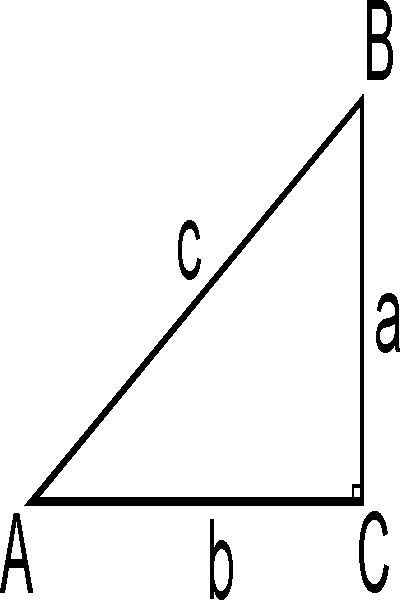 c = a = b = 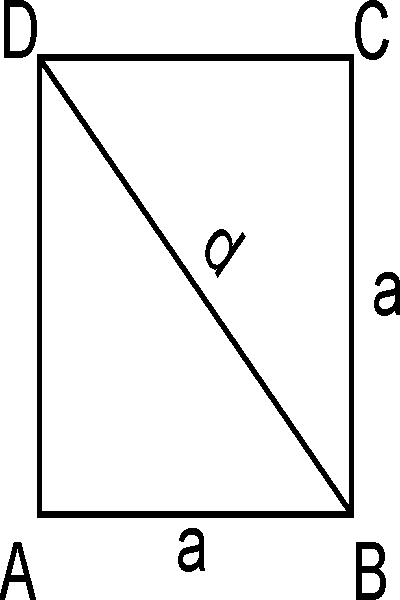 d = aa = Pitagorov izrek v ENAKOKRAKEM TRIKOTNIKUPitagorov izrek v ENAKOKRAKEM TRIKOTNIKUPit. izrek v ENAKOSTRANIČNEM TRIKOTNIKUPit. izrek v ENAKOSTRANIČNEM TRIKOTNIKU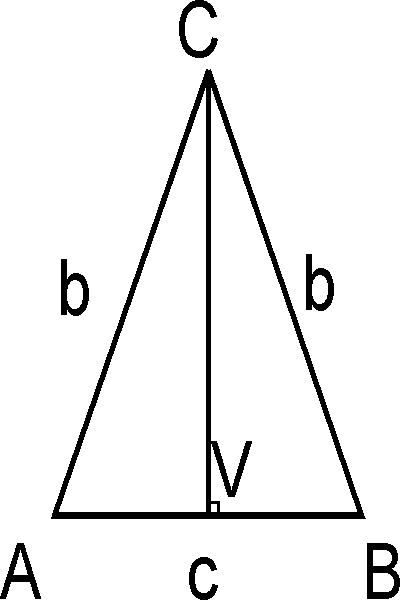 p = b =V =c = 2Pitagorov izrek v ENAKOKRAKEM TRAPEZUPitagorov izrek v ENAKOKRAKEM TRAPEZUPitagorov izrek v PRAVILNEM ŠESTKOTNIKUPitagorov izrek v PRAVILNEM ŠESTKOTNIKU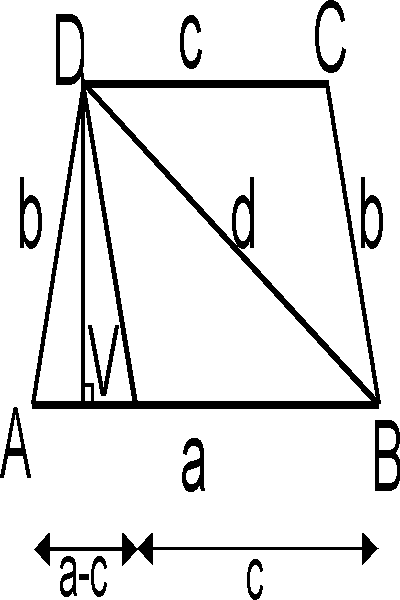 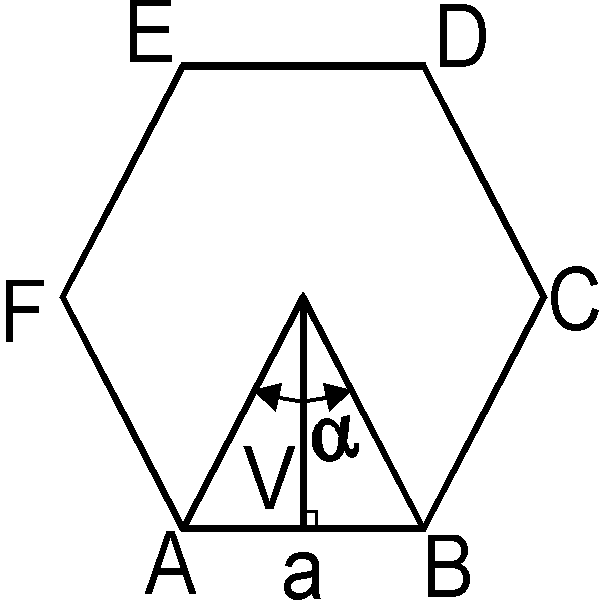 Pitagorov izrek v DELTOIDUPitagorov izrek v DELTOIDUPitagorov izrek v ROMBUPitagorov izrek v ROMBU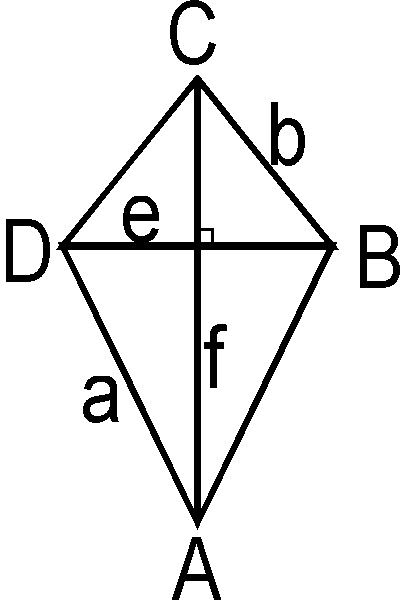 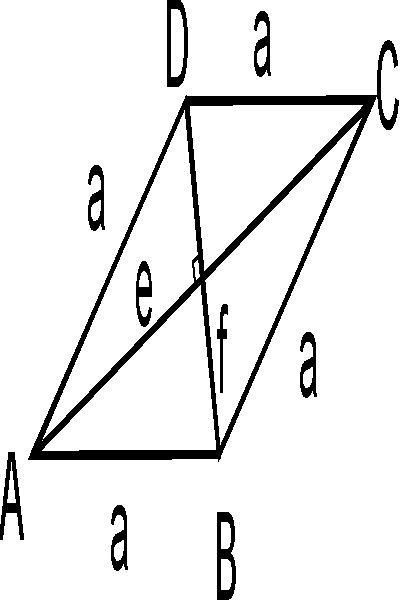 Obseg in ploščina KROGAObseg in ploščina KROGAPloščina KOLOBARJAPloščina KOLOBARJA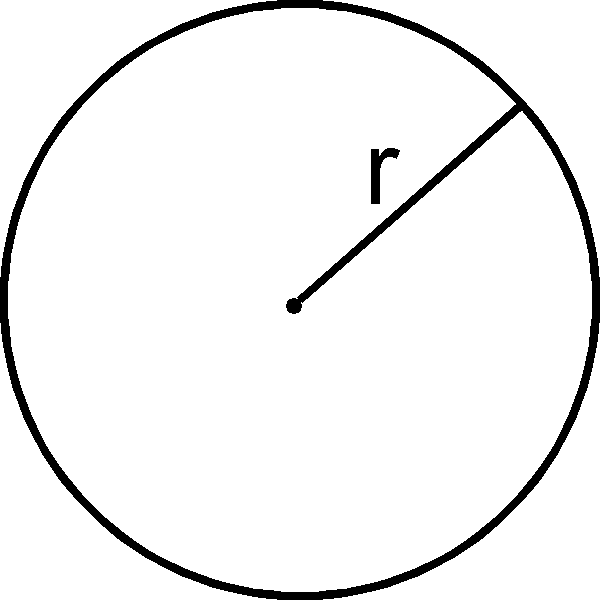 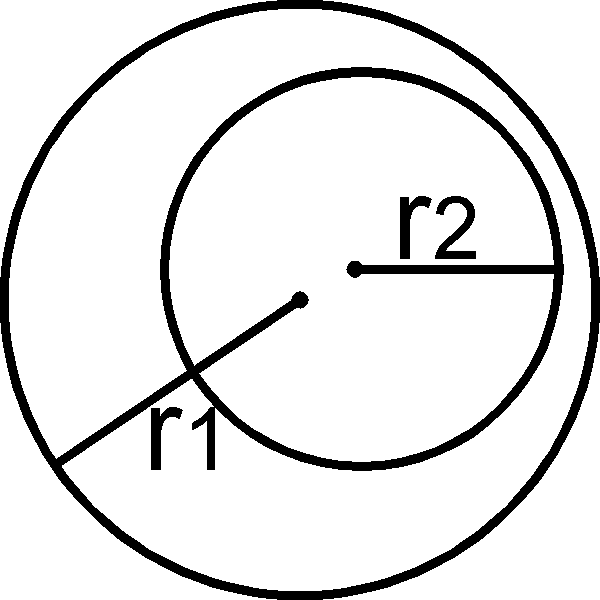 Ploščina KROŽ. IZSEKA, dolžina KROŽ. LOKAPloščina KROŽ. IZSEKA, dolžina KROŽ. LOKAPravilni n-KOTNIKPravilni n-KOTNIK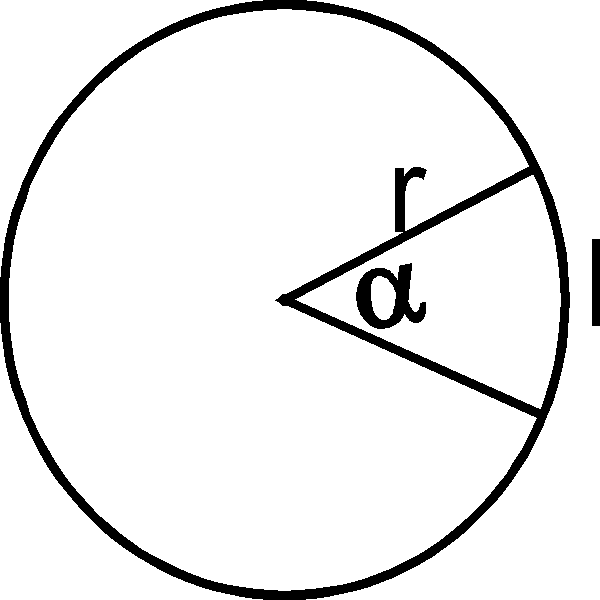 Vsota notranjih kotov:Število vseh diagonal:Ploščina n-kotnika: